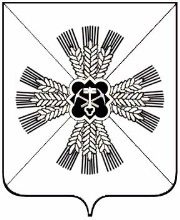 КЕМЕРОВСКАЯ ОБЛАСТЬПРОМЫШЛЕННОВСКИЙ МУНИЦИПАЛЬНЫЙ РАЙОНПУШКИНСКОЕ СЕЛЬСКОЕ ПОСЕЛЕНИЕСОВЕТ НАРОДНЫХ ДЕПУТАТОВПУШКИНСКОГО СЕЛЬСКОГО ПОСЕЛЕНИЯ3-й созыв, 25-е заседаниеРЕШЕНИЕот «29» июня  2017г. № 58Об утверждении списка малообеспеченных граждан, нуждающихся                    в обеспечении гуманитарным углем в 2017году,                                                     по Пушкинскому сельскому поселению          Рассмотрев заявления малообеспеченных граждан, нуждающихся в обеспечении гуманитарным углем в 2017году, Совет народных депутатов Пушкинского сельского поселения          РЕШИЛ:          1. Утвердить список малообеспеченных граждан, нуждающихся в обеспечении гуманитарным углем в 2017году по Пушкинскому сельскому поселению, согласно приложению №1.          2. Настоящее решение подлежит обнародованию на информационном стенде администрации Пушкинского сельского поселения и размещению в информационно-телекоммуникационной сети «Интернет».          3. Контроль за исполнением настоящего решения возложить на комиссию  по  социальным вопросам (Н.В.Токарь.)Председатель Совета народных депутатовПушкинского  сельского поселения                                     Г.А.Багрыч             Глава Пушкинского  сельского поселения                                     Г.А.Багрыч                                                                             УТВЕРЖДЕНО                                               Решением Совета народных депутатов                                                  Пушкинского сельского поселения                                                         от 29.06.2017 г. № 58№ п/пФ.И.О.Категория1Бежук Юрий АлександровичМалоимущие семьи с детьми2Кузнецова Елена ГеннадьевнаМалоимущие семьи с детьми3Васильева Кристина ПавловнаМалоимущие семьи с детьми4Бурковская Екатерина ВикторовнаМалоимущие семьи с детьми5Борисова Анна АлександровнаМалоимущие семьи с детьми6Салькова Светлана ВасильевнаМалоимущие семьи с детьми7Шоньгина Елена ВладимировнаМалоимущие семьи с детьми8Сидоров Александр Александровичпенсионер9Франко Наталья АнатольевнаМалоимущие семьи с детьми10Косолапов Валентин ДмитриевичМалоимущие семьи с детьми, участник БД